Chapter 1EconometricsThere are no exercises or applications in Chapter 1.Example 1.2import$Year, X,C2000, 8559.4, 6830.42001, 8883.3, 7148.82002, 9060.1, 7439.22003, 9378.1, 7804.02004, 9937.2, 8285.12005, 10485.9, 8819.02006, 11268.1, 9322.72007, 11894.1, 9826.42008, 12238.8, 10129.92009, 12030.3, 10088.5plot;lhs=x;rhs=c;limits=6500,10500;endpoints=8500,12500;grid;regression;vaxis=Personal Consumption;Footer=Personal Income;Title=Figure 1.1  Aggregate U.S. Consumption and Income Data, 2000-2009$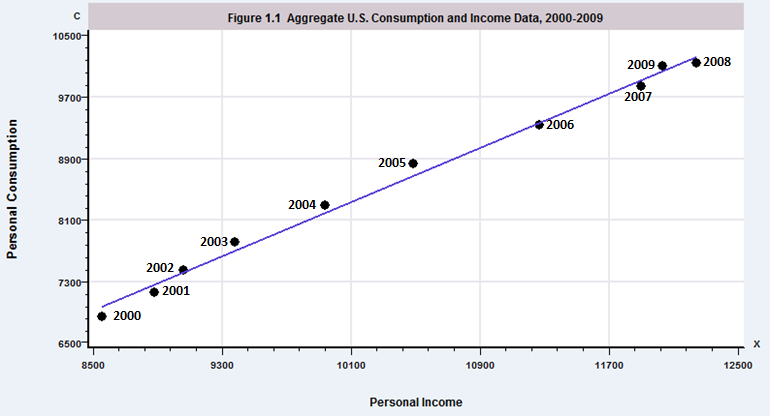 (Dates were added to the figure by editing.)Chapter 2The Linear Regression ModelThere are no exercises or applications in Chapter 2.Example 2.1. Keynes’s Consumptionimport$Year    X    C    W1940   241  226   01941   280  240   01942   319  235   11943   331  245   11944   345  255   11945   340  265   11946   332  295   01947   320  300   01948   339  305   01949   338  315   01950   371  325   0plot;lhs=x;rhs=c;limits=200,350; endpoints=225,375;regression;title=Figure 2.1 Consumption Data, 1940-1950 $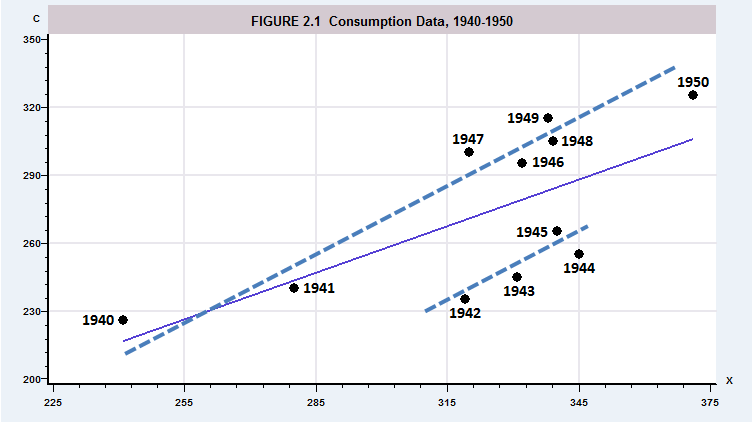 (Dates and dashed lines were added by editing.)Example 2.7. Nonzero Conditional Mean of the Disturbances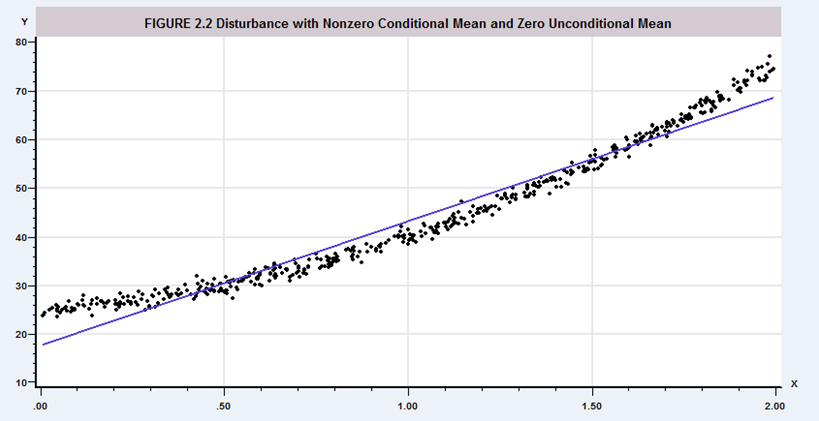 Chapter 3Least Squares RegressionEXAMPLES – Section 3.2.2 and Table 3.2Import$YEAR RealGNP  Invest GNPDefl Interest  Infl  Trend RealInv	2000   87.1   2.034   81.9    9.23      3.4    1    2.4842001   88.0   1.929   83.8    6.91      1.6    2    2.3112002   89.5   1.925   85.0    4.67      2.4    3    2.2652003   92.0   2.028   86.7    4.12      1.9    4    2.3392004   95.5   2.277   89.1    4.34      3.3    5    2.5562005   98.7   2.527   91.9    6.19      3.4    6    2.7502006  101.4   2.681   94.8    7.96      2.5    7    2.8282007  103.2   2.644   97.3    8.05      4.1    8    2.7172008  102.9   2.425   99.2    5.09      0.1    9    2.4452009  100.0   1.878  100.0    3.25      2.7   10    1.8782010  102.5   2.101  101.2    3.25      1.5   11    2.0762011  104.2   2.240  103.3    3.25      3.0   12    2.1682012  105.6   2.479  105.2    3.25      1.7   13    2.3562013  109.0   2.648  106.7    3.25      1.5   14    2.4822014  111.6   2.856  108.3    3.25      0.8   15    2.637EndDataCreate ; Y  = RealInv $Create ; T  = trend $Create ; G  = realgnp $Create ; R  = interest $Create ; P  = infl $Namelist;z=y,t,g,r,p$Dstat  ; rhs=z$--------+---------------------------------------------------------------------        |                  Standard                                    MissingVariable|         Mean    Deviation      Minimum      Maximum    Cases  Values--------+---------------------------------------------------------------------       Y|     2.420067      .262666        1.878        2.828       15       0       T|          8.0     4.472136          1.0         15.0       15       0       G|     99.41333     7.525468         87.1        111.6       15       0       R|     5.070667     2.081351         3.25         9.23       15       0       P|         2.26     1.092703           .1          4.1       15       0--------+---------------------------------------------------------------------Descriptive Statistics for   5 variablesDstat results are matrix LASTDSTA in current project.Regress;Lhs=y;rhs=one,t,g,r,p$-----------------------------------------------------------------------------Ordinary     least squares regression ............LHS=Y        Mean                 =        2.42007             Standard deviation   =         .26267----------   No. of observations  =             15  DegFreedom   Mean squareRegression   Sum of Squares       =        .760908           4        .19023Residual     Sum of Squares       =        .205002          10        .02050Total        Sum of Squares       =        .965911          14        .06899----------   Standard error of e  =         .14318  Root MSE          .11691Fit          R-squared            =         .78776  R-bar squared     .70287Model test   F[  4,    10]        =        9.27926  Prob F > F*       .00213--------+--------------------------------------------------------------------        |                  Standard            Prob.      95% Confidence       Y|  Coefficient       Error       t    |t|>T*         Interval--------+--------------------------------------------------------------------Constant|   -6.26176***     1.93671    -3.23  .0090   -10.57700  -1.94651       T|    -.16187***      .04739    -3.42  .0066     -.26746   -.05628       G|     .09960***      .02421     4.11  .0021      .04566    .15355       R|     .01972         .03380      .58  .5725     -.05559    .09503       P|    -.01109         .03990     -.28  .7867     -.09998    .07781--------+--------------------------------------------------------------------***, **, * ==>  Significance at 1%, 5%, 10% level.Model was estimated on Aug 01, 2017 at 08:37:09 AM-----------------------------------------------------------------------------Namelist; x=one,t,g,r,p$Matrix  ; list;x'x$--------+----------------------------------------------------------------------  RESULT|             1             2             3             4             5--------+----------------------------------------------------------------------       1|       15.0000       120.000       1491.20       76.0600       33.9000       2|       120.000       1240.00       12381.5       522.060       244.100       3|       1491.20       12381.5       149038.       7453.03       3332.83       4|       76.0600       522.060       7453.03       446.323       186.656       5|       33.9000       244.100       3332.83       186.656       93.3300Matrix ; list;x'y$--------+--------------  RESULT|             1--------+--------------       1|       36.3010       2|       288.691       3|       3612.90       4|       188.300       5|       82.8193Matrix ; list;<x'x>*x'y$--------+--------------  RESULT|             1--------+--------------       1|      -6.26176       2|      -.161870       3|      .0996027       4|      .0197220       5|     -.0110883Matrix ; list;xcor(z)$--------+--------------------------------------------Cor.Mat.|       Y        T        G        R        P--------+--------------------------------------------       Y| 1.00000  -.10441   .14809   .55261   .19388       T| -.10441  1.00000   .95910  -.66317  -.39612       G|  .14809   .95910  1.00000  -.49410  -.32384       R|  .55261  -.66317  -.49410  1.00000   .46358       P|  .19388  -.39612  -.32384   .46358  1.00000Create ; dy = dev(y) $Create ; dt = dev(t) $Create ; dg = dev(g) $Calc ; list ; xbr(y)     ; xbr(t)     ; xbr(g) $[CALC]         =        2.4200667[CALC]         =        8.0000000[CALC]         =       99.4133333Calculator: Computed   3 scalar resultsCalc ; list ; sty = dt'dy     ; sgg = dg'dg     ; sgy = dg'dy     ; stg = dt'dg     ; stt = dt'dt$[CALC] STY     =       -1.7170000[CALC] SGG     =      792.8573333[CALC] SGY     =        4.0982867[CALC] STG     =      451.9000000[CALC] STT     =      280.0000000Calculator: Computed   5 scalar resultsCalc ; list ; b2 = (sty*sgg - sgy*stg)/(stt*sgg-stg*stg)$[CALC] B2      =        -.1806630Calc ; list ; b3 = (sgy*stt - sty*stg)/(stt*sgg-stg*stg)$[CALC] B3      =         .1081404Calc ; list ; b1 = xbr(y) - b2*xbr(t)-b3*xbr(g)$[CALC] B1      =       -6.8852242Calc ; list ; byg = sgy / sgg $[CALC] BYG     =         .0051690Calc ; list ; byt = sty / stt $[CALC] BYT     =        -.0061321Calc ; list ; btg = stg / sgg$[CALC] BTG     =         .5699638Calc ; list ; r2gt=stg^2/(sgg*stt)$[CALC] R2GT    =         .9198809Calc ; list ; byg_t=byg-((byt*btg-r2gt*byg)/(1-r2gt))$[CALC] BYG_T   =         .1081404Namelist ; yvar=y $Matrix;list;xcor(x,yvar)$--------+--------Cor.Mat.|       Y--------+--------     ONE|  .00000       T| -.10441       G|  .14809       R|  .55261       P|  .19388Regress;quietly ; Lhs=y;rhs=one,t,g,r,p$Matrix ; vars = diag(varb) ; sdevs=sqrt(vars)$Matrix ; tstats = <sdevs>*b$Matrix ; pcor = dirp(tstats,tstats) + degfrdm$Matrix ; pci  = diri(pcor)$Matrix ; pcor = dirp(tstats,tstats,pci)$Matrix ; list ; pcor = esqr(pcor)$--------+--------------    PCOR|             1--------+--------------       1|       .000000       2|       .733814       3|       .792847       4|       .181449       5|      .0875491Exercises1. Let . (a) The normal equations are given by (3-12), (we drop the minus sign), hence for each of the columns of X, xk, we know that xke = 0. This implies that and. (b) Use  to conclude from the first normal equation that .(c) We know that  and . It follows then that because     . Substitute ei to obtain  or Then, (d) The first derivative vector of ee is -2Xe.  (The normal equations.)  The second derivative matrix is2(ee)/bb = 2XX.  We need to show that this matrix is positive definite.  The diagonal elements are 2n and which are clearly both positive.  The determinant is [(2n)( )] - ()2  = -4()2 = .  Note that a much simpler proof appears after (3-6).2.  Write c as b + (c - b).  Then, the sum of squared residuals based on c is(y - Xc)(y - Xc) = [y - X(b + (c - b))] [y - X(b + (c - b))] = [(y - Xb) + X(c - b)] [(y - Xb) + X(c - b)]			=  (y - Xb) (y - Xb) + (c - b) XX(c - b) +  2(c - b) X(y - Xb).But, the third term is zero, as  2(c - b) X(y - Xb) =  2(c - b)Xe  =  0.  Therefore, 			(y - Xc) (y - Xc) = ee + (c - b) XX(c - b)or      			(y - Xc) (y - Xc) - ee  =  (c - b) XX(c - b).The right hand side can be written as dd where d = X(c - b), so it is necessarily positive.  This confirms what we knew at the outset, least squares is least squares. 3.  In the regression of y on i and X, the coefficients on X are  b  =  (XM0X)-1XM0y.  M0  =  I - i(ii)-1i is the matrix which transforms observations into deviations from their column means. Since M0 is idempotent and symmetric we may also write the preceding as  [(XM0)(M0X)]-1(XM0)(M0y) which implies that the regression of M0y on M0X produces the least squares slopes.  If only X is transformed to deviations, we would compute [(XM0)(M0X)]-1(XM0)y  but, of course, this is identical.  However, if only y is transformed, the result is (XX)-1XM0y which is likely to be quite different.   4. What is the result of the matrix product M1M where M1 is defined in (3-19) and M is defined in (3-14)?		M1M = (I - X1(X1X1)-1X1)(I - X(XX)-1X)  =  M - X1(X1X1)-1X1MThere is no need to multiply out the second term.  Each column of MX1 is the vector of residuals in the regression of the corresponding column of X1 on all of the columns in X.  Since that x is one of the columns in X, this regression provides a perfect fit, so the residuals are zero.  Thus, MX1 is a matrix of zeroes which implies that M1M = M. 5.  The original X matrix has n rows.  We add an additional row, xs.  The new y vector likewise has an additional element.  Thus,   The new coefficient vector is	bn,s = (Xn,s Xn,s)-1(Xn,syn,s).  The matrix is Xn,sXn,s = XnXn + xsxs.  To invert this, use (A -66);	.  The vector is	(Xn,syn,s) = (Xnyn) + xsys.  Multiply out the four terms to get	(Xn,s Xn,s)-1(Xn,syn,s) =    bn – +  xsys  xsys =    bn +  xsys –  –	bn + –	bn + –	bn + 6. Define the data matrix as follows:    (The subscripts on the parts of y refer to the “observed” and “missing” rows of  X.  We will use Frish-Waugh to obtain the first two columns of the least squares coefficient vector.  b1=(X1M2X1)-1(X1M2y).  Multiplying it out, we find that M2 = an identity matrix save for the last diagonal element that is equal to 0.X1M2X1 = .  This just drops the last observation.  X1M2y is computed likewise.  Thus, the coeffients on the first two columns are the same as if y0 had been linearly regressed on X1.  The denomonator of R2 is different for the two cases (drop the observation or keep it with zero fill and the dummy variable).  For the first strategy, the mean of the n-1 observations should be different from the mean of the full n unless the last observation happens to equal the mean of the first n-1.    For the second strategy, replacing the missing value with the mean of the other n-1 observations, we can deduce the new slope vector logically.  Using Frisch-Waugh, we can replace the column of x’s with deviations from the means, which then turns the last observation to zero.  Thus, once again, the coefficient on the x equals what it is using the earlier strategy.  The constant term will be the same as well.7.  For convenience, reorder the variables so that X  =  [i, Pd, Pn, Ps, Y].  The three dependent variables are Ed, En, and Es, and Y  = Ed + En + Es.  The coefficient vectors are		bd  =  (XX)-1XEd,   		bn  =  (XX)-1XEn, and  		bs  =  (XX)-1XEs.The sum of the three vectors is		b   =  (XX)-1X[Ed + En + Es]  =  (XX)-1XY.Now, Y is the last column of X, so the preceding sum is the vector of least squares coefficients in the regression of the last column of X on all of the columns of X, including the last.  Of course, we get a perfect fit.  In addition, X[Ed + En + Es] is the last column of XX, so the matrix product is equal to the last column of an identity matrix. Thus, the sum of the coefficients on all variables except income is 0, while that on income is 1. 8.  Let  denote the adjusted R2 in the full regression on K variables including xk, and letdenote the adjusted R2 in the short regression on K-1 variables when xk is omitted.  Let and denote their unadjusted counterparts.  Then,			=  1  -  ee/yM0y			=  1  -  e1e1/yM0ywhere ee is the sum of squared residuals in the full regression, e1e1 is the (larger) sum of squared residuals in the regression which omits xk, and yM0y = i (yi -)2.Then,			=  1  -  [(n-1)/(n-K)](1 - )and			=  1  -  [(n-1)/(n-(K-1))](1 -).The difference is the change in the adjusted R2 when xk is added to the regression,			-  =  [(n-1)/(n-K+1)][e1e1/yM0y] - [(n-1)/(n-K)][ee/yM0y].The difference is positive if and only if the ratio is greater than 1.  After cancelling terms, we require for the adjusted R2 to increase that e1e1/(n-K+1)]/[(n-K)/ee]  >  1.  From the previous problem, we have that e1e1  =  ee  +  bK2(xkM1xk), where M1 is defined above and bk is the least squares coefficient in the full regression of y on X1 and xk. Making the substitution, we require [(ee  +  bK2(xkM1xk))(n-K)]/[(n-K)ee  +  ee]  >  1.  Since ee  =  (n-K)s2, this simplifies to [ee  +  bK2(xkM1xk)]/[ee  +  s2]  >  1.  Since all terms are positive, the fraction is greater than one if and only bK2(xkM1xk)  >  s2  or  bK2(xkM1xk/s2)  >  1.  The denominator is the estimated variance of bk, so the result is proved. 9.  This R2 must be lower.  The sum of squares associated with the coefficient vector which omits the constant term must be higher than the one which includes it.  We can write the coefficient vector in the regression without a constant as c  =  (0,b*) where b*  =  (WW)-1Wy, with W being the other K-1 columns of X.  Then, the result of the previous exercise applies directly. 10.  We use the notation ‘Var[.]’ and ‘Cov[.]’ to indicate the sample variances and covariances.  Our information is 		Var[N] = 1,  Var[D] = 1, Var[Y] = 1.Since C = N + D,	Var[C] = Var[N] + Var[D] + 2Cov[N,D]  =  2(1 + Cov[N,D]).From the regressions, we have			Cov[C,Y]/Var[Y] = Cov[C,Y] = .8.But,			Cov[C,Y] = Cov[N,Y] + Cov[D,Y].Also,			Cov[C,N]/Var[N] = Cov[C,N] = .5,but,			Cov[C,N] = Var[N] + Cov[N,D]  =  1 + Cov[N,D], so Cov[N,D] = -.5,so that			Var[C] = 2(1 + -.5) = 1.And,			Cov[D,Y]/Var[Y] = Cov[D,Y] = .4.Since        		Cov[C,Y] = .8 = Cov[N,Y] + Cov[D,Y],  Cov[N,Y] = .4.Finally,    		Cov[C,D] = Cov[N,D] + Var[D] = -.5 + 1 = .5.Now, in the regression of C on D, the sum of squared residuals is (n-1){Var[C] - (Cov[C,D]/Var[D])2Var[D]}based on the general regression result e2 =  (yi -)2  - b2(xi -)2.  All of the necessary figures were obtained above.  Inserting these and n-1 = 20 produces a sum of squared residuals of 15.11.  Computed results areRegress;lhs=realinv;rhs=one,realgnp,interest$-----------------------------------------------------------------------------Ordinary     least squares regression ............LHS=REALINV  Mean                 =        2.42007             Standard deviation   =         .26267----------   No. of observations  =             15  DegFreedom   Mean squareRegression   Sum of Squares       =        .521605           2        .26080Residual     Sum of Squares       =        .444305          12        .03703Total        Sum of Squares       =        .965911          14        .06899----------   Standard error of e  =         .19242  Root MSE          .17211Fit          R-squared            =         .54001  R-bar squared     .46335Model test   F[  2,    12]        =        7.04388  Prob F > F*       .00947--------+--------------------------------------------------------------------        |                  Standard            Prob.      95% Confidence REALINV|  Coefficient       Error       t    |t|>T*         Interval--------+--------------------------------------------------------------------Constant|    -.04298         .86319     -.05  .9611    -1.92371   1.83775 REALGNP|     .01945**       .00786     2.47  .0293      .00232    .03657INTEREST|     .10448***      .02842     3.68  .0032      .04256    .16640--------+--------------------------------------------------------------------Namelist; X=one,realgnp,interest$Matrix ; list ; x'x ; x'realinv$  RESULT|             1             2             3--------+------------------------------------------       1|       15.0000       1491.20       76.0600       2|       1491.20       149038.       7453.03       3|       76.0600       7453.03       446.323  RESULT|             1--------+--------------       1|       36.3010       2|       3612.90       3|       188.300Matrix ; list ; <x'x>*x'realinv$  RESULT|             1--------+--------------       1|     -.0429785       2|      .0194467       3|       .104480Matrix ; list ; ba=<x'x>*x'realinv$      BA|             1--------+--------------       1|     -.0429785       2|      .0194467       3|       .104480Matrix ; e = realinv - x*ba$Calc   ; list ; r2 = 1 - e'e / ((n-1)*var(realinv)) $[CALC] R2      =         .540014012.  The results cannot be correct.  Since log S/N = log S/Y + log Y/N by simple, exact algebra, the same result must apply to the least squares regression results.  That means that the second equation estimated must equal the first one plus log Y/N.  Looking at the equations, that means that all of the coefficients would have to be identical save for the second, which would have to equal its counterpart in the first equation, plus 1.  Therefore, the results cannot be correct.  In an exchange between Leff and Arthur Goldberger that appeared later in the same journal, Leff argued that the difference was simple rounding error.  You can see that the results in the second equation resemble those in the first, but not enough so that the explanation is credible.  Further discussion about the data themselves appeared in subsequent discussion.  [See Goldberger (1973) and Leff (1973).]13.  a.  Consider a regresion of y on x1, x2 and x3.  The incremental contribution of x3 will be different depending on whether the order entered is (x1,x3,x2) or (x1,x2,x3), (x2,x1,x3), or (x2,x3,x1).b. Use the equation above (3-31) and consider x2 after x1.  If x1 and x2 are orthogonal, then X2’M1X2 = X2’X2 and the result reduces to R1.22  = R12 + R22.  This is the if part.  For only if, note that (3-31) implies that if the variables are not orthogonal, then, as observed earlier the previous result cannot hold.c.  Entering T first raises R2 from 0.00000 to 0.01090.  Entering T last raises R2 from .54013 to .78776.-----------------------------------------------------Ordinary     least squares regression ............T entered first R-squared            =         .01090 T not entered   R-squared            =         .54013 T entered last  R-squared            =         .78776 ------------------------------------------------------ Application ?=======================================================================? Chapter 3 Application 1?=======================================================================Read $(Data appear in the text.)Namelist ; X1 = one,educ,exp,ability$Namelist ; X2 = mothered,fathered,sibs$?=======================================================================? a.?=======================================================================Regress  ; Lhs = wage ; Rhs = x1$+----------------------------------------------------+| Ordinary    least squares regression               || LHS=WAGE     Mean                 =   2.059333     ||              Standard deviation   =   .2583869     || WTS=none     Number of observs.   =         15     || Model size   Parameters           =          4     ||              Degrees of freedom   =         11     || Residuals    Sum of squares       =   .7633163     ||              Standard error of e  =   .2634244     || Fit          R-squared            =   .1833511     ||              Adjusted R-squared   =  -.3937136E-01 || Model test   F[  3,    11] (prob) =    .82 (.5080) |+----------------------------------------------------++--------+--------------+----------------+--------+--------+----------+|Variable| Coefficient  | Standard Error |t-ratio |P[|T|>t]| Mean of X|+--------+--------------+----------------+--------+--------+----------+ Constant|    1.66364000       .61855318     2.690   .0210 EDUC    |     .01453897       .04902149      .297   .7723   12.8666667 EXP     |     .07103002       .04803415     1.479   .1673   2.80000000 ABILITY |     .02661537       .09911731      .269   .7933    .36600000?=======================================================================? b.?=======================================================================Regress  ; Lhs = wage ; Rhs = x1,x2$+----------------------------------------------------+| Ordinary    least squares regression               || LHS=WAGE     Mean                 =   2.059333     ||              Standard deviation   =   .2583869     || WTS=none     Number of observs.   =         15     || Model size   Parameters           =          7     ||              Degrees of freedom   =          8     || Residuals    Sum of squares       =   .4522662     ||              Standard error of e  =   .2377673     || Fit          R-squared            =   .5161341     ||              Adjusted R-squared   =   .1532347     || Model test   F[  6,     8] (prob) =   1.42 (.3140) |+----------------------------------------------------++--------+--------------+----------------+--------+--------+----------+|Variable| Coefficient  | Standard Error |t-ratio |P[|T|>t]| Mean of X|+--------+--------------+----------------+--------+--------+----------+ Constant|     .04899633       .94880761      .052   .9601 EDUC    |     .02582213       .04468592      .578   .5793   12.8666667 EXP     |     .10339125       .04734541     2.184   .0605   2.80000000 ABILITY |     .03074355       .12120133      .254   .8062    .36600000 MOTHERED|     .10163069       .07017502     1.448   .1856   12.0666667 FATHERED|     .00164437       .04464910      .037   .9715   12.6666667 SIBS    |     .05916922       .06901801      .857   .4162   2.20000000?=======================================================================? c.?=======================================================================Regress  ; Lhs = mothered ; Rhs = x1 ; Res = meds $ Regress  ; Lhs = fathered ; Rhs = x1 ; Res = feds $ Regress  ; Lhs = sibs     ; Rhs = x1 ; Res = sibss $ Namelist ; X2S = meds,feds,sibss $Matrix   ; list ; Mean(X2S) $Matrix Result   has  3 rows and  1 columns.               1        +--------------       1| -.1184238D-14       2|  .1657933D-14       3| -.5921189D-16The means are (essentially) zero.  The sums must be zero, as these new variables are orthogonal to the columns of X1. The first column in X1 is a column of ones, so this means that these residuals must sum to zero.?=======================================================================? d. ?=======================================================================Namelist ; X = X1,X2 $Matrix   ; i = init(n,1,1) $Matrix   ; M0 = iden(n) - 1/n*i*i' $Matrix   ; b12 = <X'X>*X'wage$Calc     ; list ; ym0y =(N-1)*var(wage) $Matrix   ; list ; cod = 1/ym0y * b12'*X'*M0*X*b12 $Matrix COD      has  1 rows and  1 columns.               1        +--------------       1|     .51613Matrix   ; e = wage - X*b12 $Calc     ; list ; cod = 1 - 1/ym0y * e'e $COD     =       .516134The R squared is the same using either method of computation.Calc     ; list ; RsqAd = 1 - (n-1)/(n-col(x))*(1-cod)$RSQAD   =       .153235? Now drop the constantNamelist ; X0 = educ,exp,ability,X2 $Matrix   ; i = init(n,1,1) $Matrix   ; M0 = iden(n) - 1/n*i*i' $Matrix   ; b120 = <X0'X0>*X0'wage$Matrix   ; list ; cod = 1/ym0y * b120'*X0'*M0*X0*b120 $Matrix COD      has  1 rows and  1 columns.               1        +--------------       1|     .52953Matrix   ; e0 = wage - X0*b120 $Calc     ; list ; cod = 1 - 1/ym0y * e0'e0 $COD     =       .515973The R squared now changes depending on how it is computed.  It also goes up, completely artificially.?=======================================================================? e.?=======================================================================The R squared for the full regression appears immediately below.? f.Regress ; Lhs = wage ; Rhs = X1,X2 $+----------------------------------------------------+| Ordinary    least squares regression               || WTS=none     Number of observs.   =         15     || Model size   Parameters           =          7     ||              Degrees of freedom   =          8     || Fit          R-squared            =   .5161341     |+----------------------------------------------------++--------+--------------+----------------+--------+--------+----------+|Variable| Coefficient  | Standard Error |t-ratio |P[|T|>t]| Mean of X|+--------+--------------+----------------+--------+--------+----------+ Constant|     .04899633       .94880761      .052   .9601 EDUC    |     .02582213       .04468592      .578   .5793   12.8666667 EXP     |     .10339125       .04734541     2.184   .0605   2.80000000 ABILITY |     .03074355       .12120133      .254   .8062    .36600000 MOTHERED|     .10163069       .07017502     1.448   .1856   12.0666667 FATHERED|     .00164437       .04464910      .037   .9715   12.6666667 SIBS    |     .05916922       .06901801      .857   .4162   2.20000000Regress ; Lhs = wage ; Rhs = X1,X2S $| Ordinary    least squares regression               || WTS=none     Number of observs.   =         15     || Model size   Parameters           =          7     ||              Degrees of freedom   =          8     || Fit          R-squared            =   .5161341     ||              Adjusted R-squared   =   .1532347     |+--------+--------------+----------------+--------+--------+----------+|Variable| Coefficient  | Standard Error |t-ratio |P[|T|>t]| Mean of X|+--------+--------------+----------------+--------+--------+----------+ Constant|    1.66364000       .55830716     2.980   .0176 EDUC    |     .01453897       .04424689      .329   .7509   12.8666667 EXP     |     .07103002       .04335571     1.638   .1400   2.80000000 ABILITY |     .02661537       .08946345      .297   .7737    .36600000 MEDS    |     .10163069       .07017502     1.448   .1856 -.118424D-14 FEDS    |     .00164437       .04464910      .037   .9715  .165793D-14 SIBSS   |     .05916922       .06901801      .857   .4162 -.592119D-16In the first set of results, the first coefficient vector isb1 = (X1M2X1)-1X1M2y and  b2 = (X2M1X2)-1X2M1yIn the second regression, the second set of regressors is M1X2, sob1 = (X1M12 X1)-1X1M12y where M12 = I – (M1X2)[(M1X2)(M1X2)]-1(M1X2)Thus, because the “M” matrix is different, the coefficient vector is different.  The second set of coefficients in the second regression isb2 = [(M1X2)M1(M1X2)]-1 (M1X2)M1y = (X2M1X2)-1X2M1y because M1 is idempotent.